Room 141 News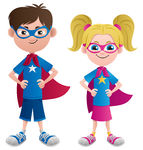 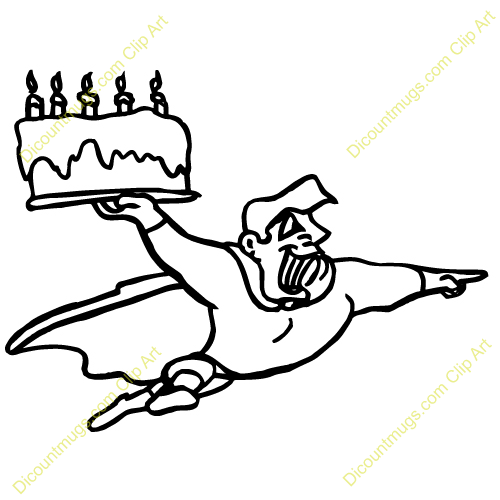 For Your Information….       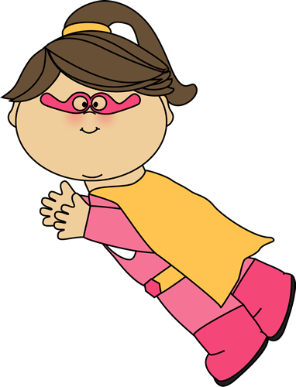 Homework – Lexia Reading  2 days and Dreambox Math 2 days (20 minutes daily)Parents, remember to read and sign the planner daily.  Check the planner for special areas this week. Congratulations to our Dynamite Dolphin:  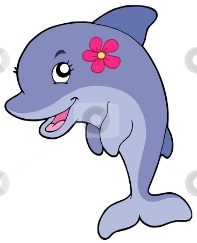 Landon CaseyMay 4, 2015This week we are learning about: 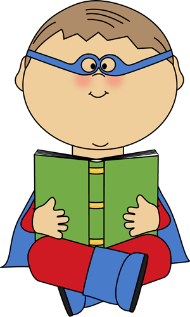 Reading – reading a scriptMath –  telling time and dataWord Work – working with syllable rules Writing – writing an informative articleScience –  earth materials